SUMMARY OF QUALIFICATIONHighly motivated Restaurant Manager with a 6 years of experience and worked in Front of the House and Back of the House, focus in Food and Beverage cost on hand on daily and monthly inventory.WORK EXPERIENCE:BEPPO (ITALIAN RESTAURANT)Position: Assistant Restaurant General ManagerNovember 2, 2015 – April 1, 2016GRILL (ITALIAN RESTAURANT)Position:  Restaurant ManagerSeptember 16, 2014 – October 12, 2015Position:  Restaurant SupervisorSeptember 30, 2010 - Sept 1, 2014 Position:  Front of the House International Developer	/ Front of the House CaptainDecember 16, 2006 – September 8, 2010DUBAI (AMERICAN & MEXICAN RESTAURANT)Position:  Food Server TrainerOctober 15, 2004 – December 15, 2006KUWAITPosition:   Crew ChiefOctober 20, 1999 – October 20, 2003MC DONALD’S PHILIPPINESPosition:    Crew TrainerMarch 15, 1993 – March 15, 1998JOB DESCRIPTION:Executing Manager responsibility including training, ordering, managing and coaching.Focus in Food and Beverage cost.Responsible in the restaurant financial achievements.Upholds the company policy and formulate plan to meet budgets and reports directly to the area director.  Communicates information with clarity and details. Responsible for the people planning needs.Directing and coaching for all team members regarding training, safety and sanitation.Adherence to service and food / beverage standards.Coaching team member behaviors.Ensuring guest experience excellence. SEMINARS , CERTIFICATE OF RECOGNITION AND TRAININGS ATTENDED:CHILIS ( American & Mexican Restaurant ) Trainer Certification ( Nov. 25, 2006)ROMANO'S MACARONI GRILL - Global Developer & FOH Opening Team Captain Certificate ( December 2006 )ROMANO'S MACARONI GRILL - Developer Certification ( December 2006 )ROMANO'S MACARONI GRILL - Employee of the Year Certification ( 2009 )MANAGER CERTIFICATION EXAMINATION ( SERVSAFE 2012 )PERSON in CHARGE TRAINING - ( May 21, 2012 )CUSTOMER SERVICE/RAVING FANS CERTIFICATE ( July 1, 2015 )EIR  SERVICE CERTIFICATE ( Oct. 2004 - Oct. 2015 )EDUCATIONAL ATTAINMENT:        Philippine College of CriminologyBachelor of Science in Criminology Date Graduated: 1995    First Name of Application CV No: 1701204Whatsapp Mobile: +971504753686 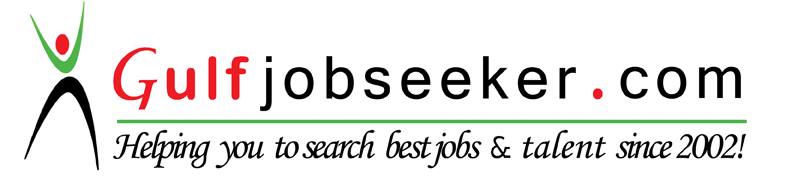 